							                30.09.2022   259-01-03-362          В соответствии со статьей 31 Устава Уинского муниципального округа Пермского края, а также в целях приведения нормативно - правового акта в соответствие с	нормами законодательства,	администрация Уинского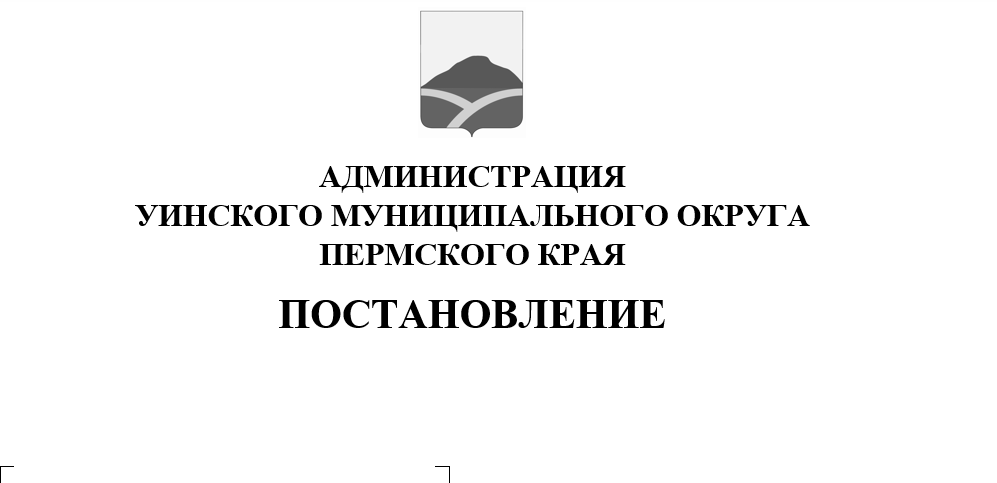 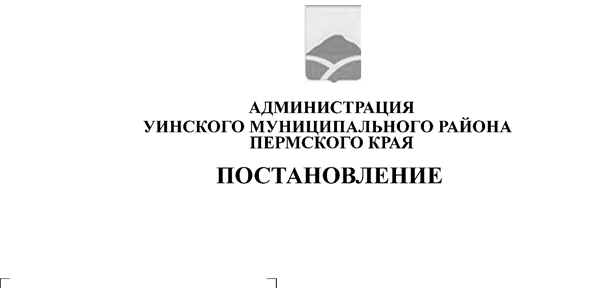 муниципального округа Пермского краяПОСТАНОВЛЯЕТ:             1. Внести изменения в постановление администрации Уинского муниципального округа от 27.07.2020 № 259-01-03-328 «Об утверждении административного регламента по предоставлению муниципальной услуги «Прием заявлений и выдача документов о согласовании переустройства и (или) перепланировки помещения в многоквартирном доме» следующие изменения:         1.1. Подпункт 2.6. изложить в новой редакции следующего содержания:        «2.6. Срок предоставления муниципальной услуги - 35 дней».          1.2. Подпункт 2.6.1. изложить в новой редакции следующего содержания:«2.6.1. Решение о предоставлении муниципальной услуги принимается не позднее чем через 31 день со дня представления заявления и документов, обязанность по предоставлению которых возложена на Заявителя (представителя Заявителя)».            2.  Настоящее постановление вступает в силу со дня обнародования и подлежит размещению на официальном сайте администрации Уинского муниципального округа в сети (http://uinsk.ru). 3.    Контроль над исполнением постановления возложить на заместителя главы администрации Уинского муниципального округа Ю.А. Матынову.Глава муниципального округа –глава администрации Уинского муниципального округа                                                                   А.Н. Зелёнкин  